Koillis-Lapin ympäristöterveydenhuoltoKemijärvi - Pelkosenniemi - Salla – Savukoski	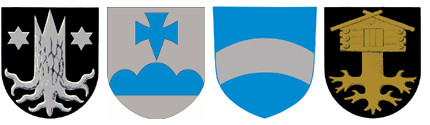 		Kiinnitä tämä lappu näkyvälle paikalle		huoneiston sisälle sisäänkäynnin lähettyvilleHuoneistosta / kiinteistöstä löytyvät eläimetTässä asunnossa on seuraavat eläimet:Jos omistaja ei pysty huolehtimaan eläimistä, ota yhteyttä tähän henkilöön:Vara-avaimen haltijan yhteystiedot:Eläinsuojeluasiat Koillis-Lapin alueella (Kemijärvi, Pelkosenniemi, Salla ja Savukoski):Valvontaeläinlääkäri puh. 0400 909 722, elainlaakari@pelsavu.fi tai poliisi puh. 112(Virka-ajan ulkopuolella päivystävä kunnaneläinlääkäri puh. 0600 19 699 tai poliisi puh. 112)EläinlajiMääräMahdolliset lääkityksetErityisruokavaliotOmistajan nimi:Puhelinnumero:Yhteyshenkilö:Puhelinnumero:Nimi:Puhelinnumero:Muistilista eläinten jättämisestä yksin asuntoon:Muistilista eläinten jättämisestä yksin asuntoon:varmista, että tarjolla on runsaasti vettä ja mahdollisesti jonkin verran ruokaavarmista, että tarjolla on runsaasti vettä ja mahdollisesti jonkin verran ruokaaeläinten ulottuvilla ei saa olla lääkkeitä tai muuta vahingollistaeläinten ulottuvilla ei saa olla lääkkeitä tai muuta vahingollista(omistaja täyttää tarvittaessa)